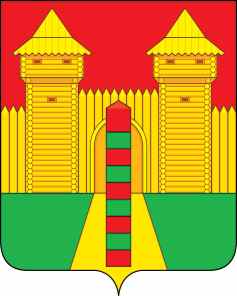 АДМИНИСТРАЦИЯ  МУНИЦИПАЛЬНОГО  ОБРАЗОВАНИЯ «ШУМЯЧСКИЙ  РАЙОН» СМОЛЕНСКОЙ  ОБЛАСТИРАСПОРЯЖЕНИЕот  09.02.2021г.   № 32-р           п. ШумячиВ соответствии с Положением о порядке управления и распоряжения муниципальной собственностью Шумячского района Смоленской области, утвержденным решением Шумячского районного Совета депутатов от 28.02.2018г. № 11 «Об утверждении Положения о порядке управления и распоряжения муниципальной собственностью Шумячского района Смоленской области», на основании решения Шумячского районного Совета депутатов от  23.10.2020 г. № 19 «О перечне передаваемого в собственность муниципального образования «Шумячский район» Смоленской области объекта, относящегося к государственной собственности Смоленской области», акта приема-передачи от    09.02.2021г. 1. Принять в собственность  муниципального образования «Шумячский район» Смоленской области объект, относящийся к государственной собственности Смоленской области (далее – Объект):        2. Передать Объект на баланс Администрации муниципального образования «Шумячский район» Смоленской области и закрепить на праве оперативного управления.        3. Отделу экономики и комплексного развития Администрации муниципального образования «Шумячский район» Смоленской области представить на утверждение акт приема-передачи Объекта. Глава муниципального образования«Шумячский район» Смоленской области                                     А.Н. Васильев       О приеме в собственность муниципального образования «Шумячский район» Смоленской области объекта, относящегося к   государственной собственности Смоленской области № п/пНаименование объектаКоличество, (шт.)Балансовая стоимость объекта,  (руб.)1.Лицензия на программное обеспечение «Крипто-Про TSP Client» из состава ПАК «Службы УЦ», версия 2.011 800,00